AMENDEDOGDEN VALLEY PLANNING COMMISSION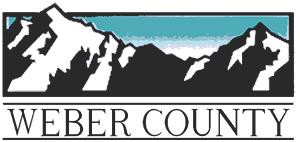 REGULAR PLANNING AGENDA\WORK SESSIONApril 7, 20204:30 p.m.To join meeting please navigate to the following web link at the time of the meeting; https://zoom.us/j/212186934Pledge of AllegianceRoll Call:Consent Item:Approval of the February 4, 2020, February 25, 2020 and March 3, 2020 meeting minutesApproval of the  Rules of Order	     Regular Session:Work Session:WS1: Discussion regarding amendments the Weber County Code, Sections 108-16 and 110-2 to clarify          Ogden Valley outdoor lighting and illuminated sign allowances. Staff Presenter:  Scott PerkesWS2: Discussion regarding amendments to setbacks in the CV-1 and CV-2 code.WS3: Discussion regarding amendments to the subdivision code regarding substandard streets. WS4: Discussion regarding a proposed accessory dwelling unit ordinance. WS5: Discussion regarding transferable development rights ideas and future code proposal. WS6: Discussion regarding the planned residential unit development (PRUD) code. 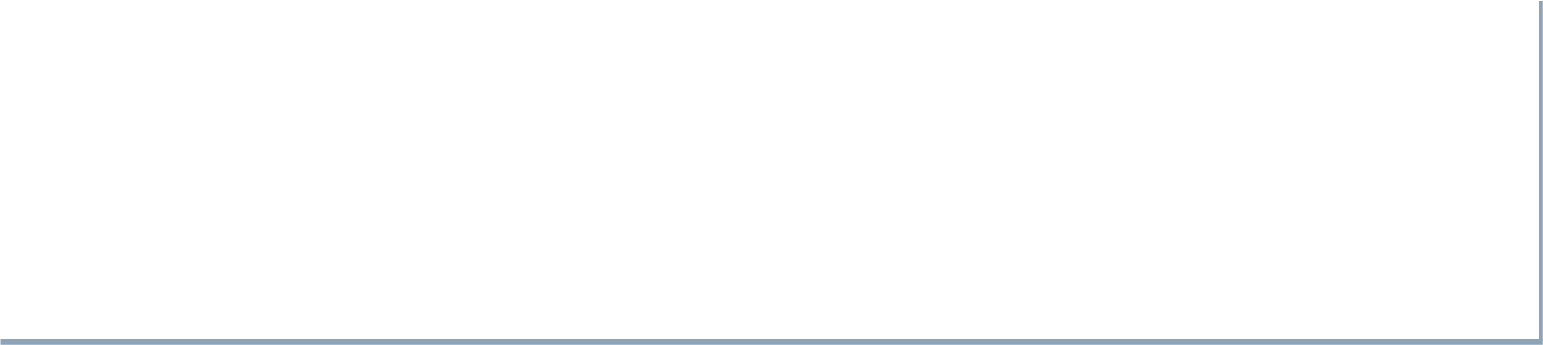 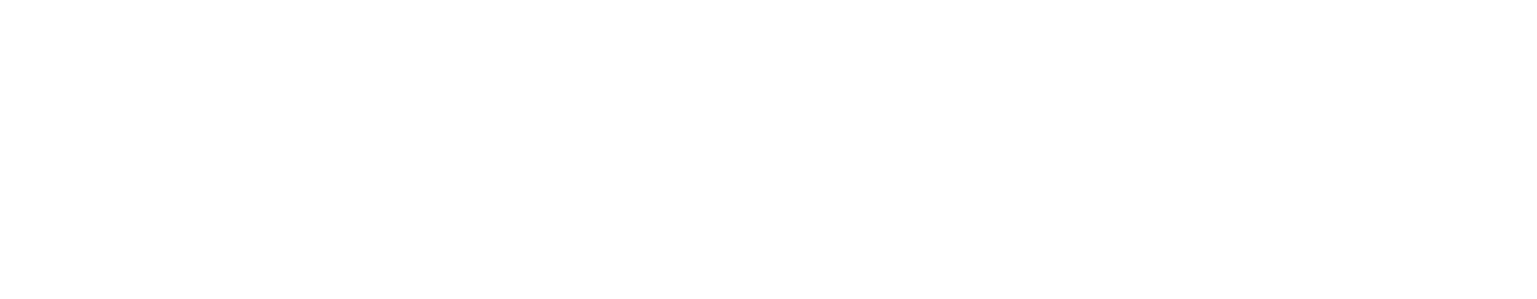 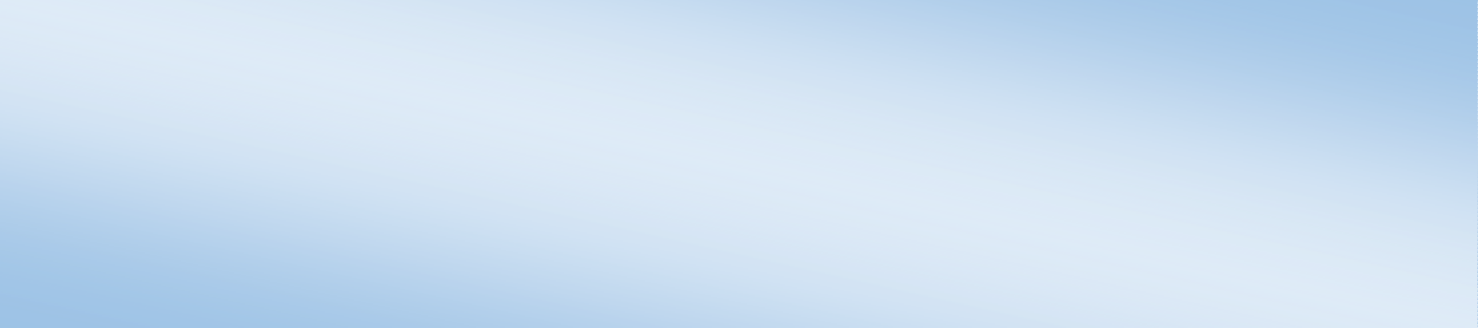 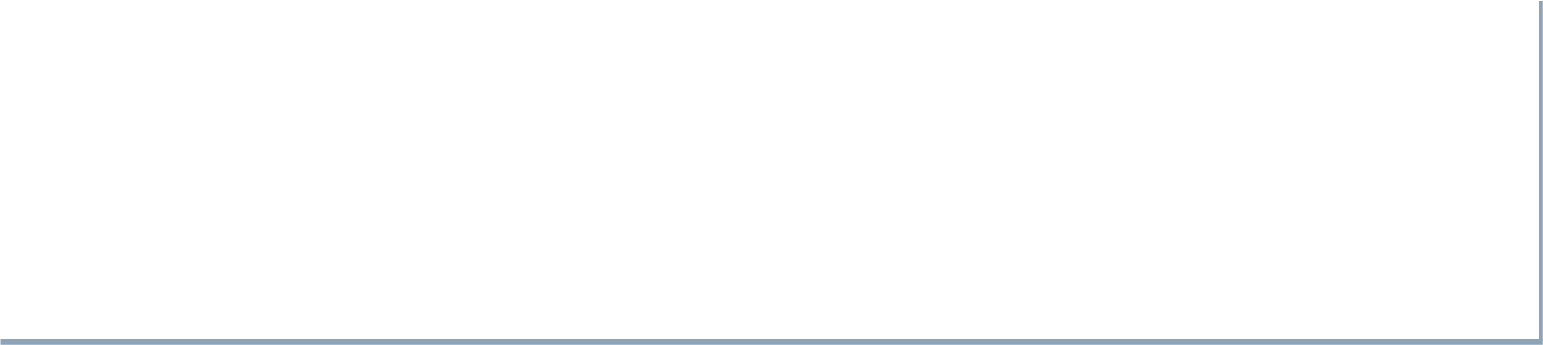 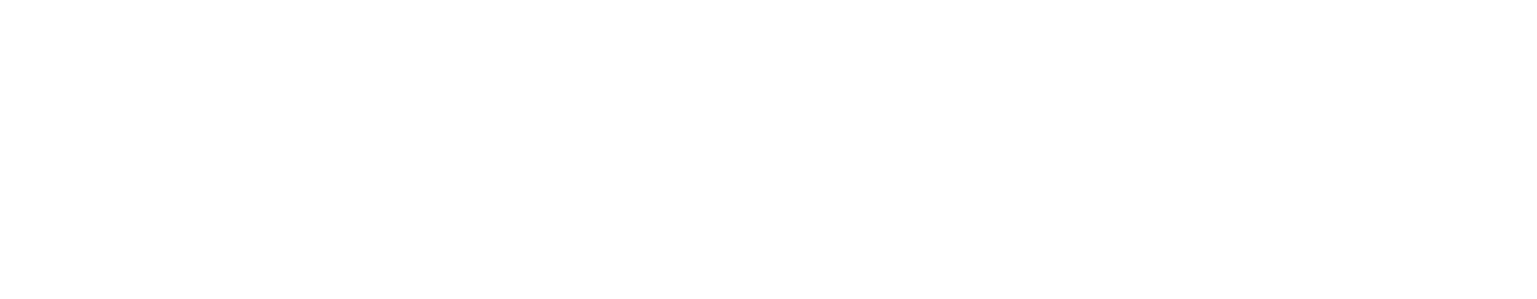 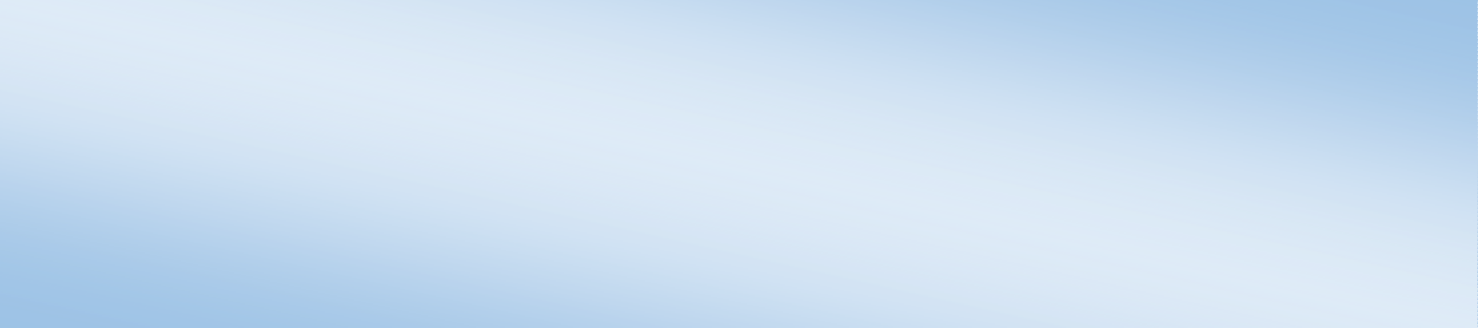 